ЧЕРКАСЬКА ОБЛАСНА РАДАГОЛОВАР О З П О Р Я Д Ж Е Н Н Я26.12.2023                                                                                       № 388-рПро помічника-консультантадепутата обласної радиВідповідно до статті 55 Закону України «Про місцеве самоврядування 
в Україні», пункту 4.1 Положення про помічника-консультанта депутата Черкаської обласної ради, затвердженого рішенням обласної ради                               від 19.02.2016  № 3-6/VII, зі змінами, внесеними рішеннями обласної ради від 22.11.2018 № 26-17/VII, від 19.02.2021 № 5-44/VIIІ:ПРИЗНАЧИТИ ГАДЕЦЬКУ Дар’ю Олександрівну помічником-консультантом депутата обласної ради VІІІ скликання РАДЧЕНКА Семена Володимировича на громадських засадах. Підстава: подання РАДЧЕНКА С. В. від 07.12.2023, № 07-12-02, заява ГАДЕЦЬКОЇ Д. О. від 07.12.2023.Голова	А. ПІДГОРНИЙ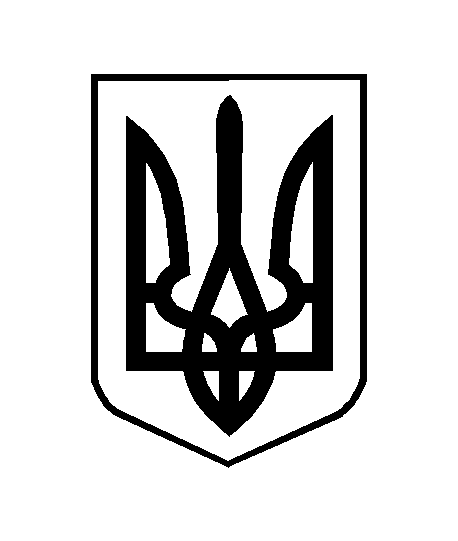 